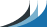 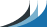 水産物・水産加工品輸出拡大協議会は『水産物生産・加工事業者と国内商社等との輸出商談会』への参加企業に対し、本協議会が主催する海外での輸出商談会への参加企業の支援と、さらに独自に海外での商談を実施する企業を支援します。■日時：　海外商談－2016年度中。ただし補助事業予算が無くなり次第終了　　　　　海外商談会－2016年度下期　同上■開催国＆エリア：　TPP対象国（チリ、ペルー、メキシコ、米国、カナダ、ベトナム、マレーシア、シンガポール、ブルネイ、オーストラリア、ニュージーランド）EU、その他の東南アジア、東アジア■主催者：水産物・水産加工品輸出拡大協議会■補助の対象者：　『水産物生産・加工事業者と国内商社等との輸出商談会』に参加した日本産水産物の輸出を目指す企業等 。■補助の対象費目：　旅費、交通費、宿泊費、食材費等実費の１／２。ただし、上限は1社1名に限り　　　　　　　　　　30万円（加工事業者、商社等が複数での渡航も可。）海外での商談会を開催する場合は会場費等についても別枠で補助の対象とする。出張期間は出国日を含めて最長10日間■申請方法：　所定の申請書に商談計画等を明記し、本協議会事務局へ申請（補助を受け商談を実施した場合は、商談件数、成約及び見込等成果の報告を義務付けます。）■問い合わせ先：水産物・水産加工品輸出拡大協議会（一般社団法人大日本水産会内）　住所　107‐0052　東京都港区赤坂1－9－13　三会堂ビル８FTel：03-3585-3585　今野、浅川、飯島　　E-Mail　konno@suisankai.or.jp